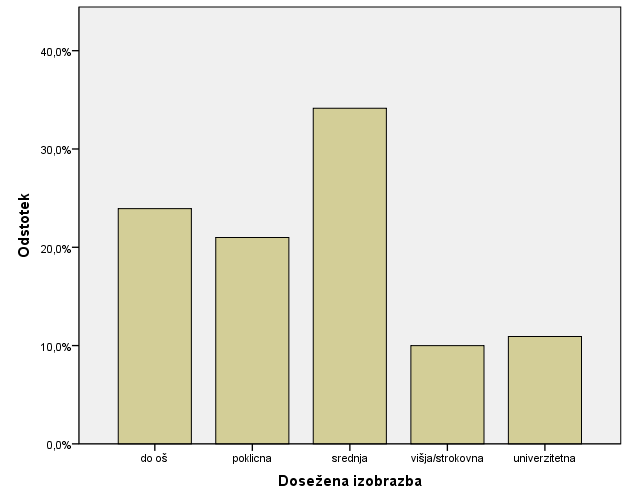 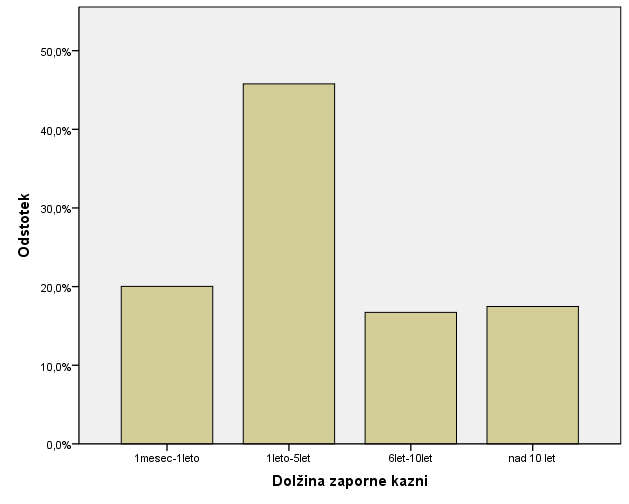 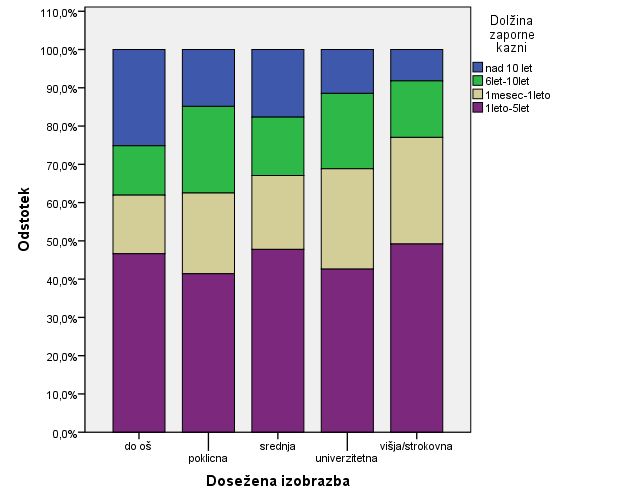 izobr5 Dosežena izobrazbaizobr5 Dosežena izobrazbaizobr5 Dosežena izobrazbaizobr5 Dosežena izobrazbaizobr5 Dosežena izobrazbaizobr5 Dosežena izobrazbaFrequencyPercentValid PercentCumulative PercentValid1 do oš33523,923,923,9Valid2 poklicna29421,021,044,9Valid3 srednja47834,134,179,1Valid4 višja/strokovna14010,010,089,1Valid5 univerzitetna15310,910,9100,0ValidTotal140099,8100,0MissingSystem3,2TotalTotal1403100,0kazenlet1 Dolžina zaporne kaznikazenlet1 Dolžina zaporne kaznikazenlet1 Dolžina zaporne kaznikazenlet1 Dolžina zaporne kaznikazenlet1 Dolžina zaporne kaznikazenlet1 Dolžina zaporne kazniFrequencyPercentValid PercentCumulative PercentValid1,00 1mesec-1leto1339,520,020,0Valid2,00 1leto-5let30421,745,865,8Valid3,00 6let-10let1117,916,782,5Valid4,00 nad 10 let1168,317,5100,0ValidTotal66447,3100,0MissingSystem73952,7TotalTotal1403100,0kazenlet1 Dolžina zaporne kazni * izobr5 Dosežena izobrazba Crosstabulationkazenlet1 Dolžina zaporne kazni * izobr5 Dosežena izobrazba Crosstabulationkazenlet1 Dolžina zaporne kazni * izobr5 Dosežena izobrazba Crosstabulationkazenlet1 Dolžina zaporne kazni * izobr5 Dosežena izobrazba Crosstabulationkazenlet1 Dolžina zaporne kazni * izobr5 Dosežena izobrazba Crosstabulationkazenlet1 Dolžina zaporne kazni * izobr5 Dosežena izobrazba Crosstabulationkazenlet1 Dolžina zaporne kazni * izobr5 Dosežena izobrazba Crosstabulationkazenlet1 Dolžina zaporne kazni * izobr5 Dosežena izobrazba Crosstabulationkazenlet1 Dolžina zaporne kazni * izobr5 Dosežena izobrazba Crosstabulationizobr5 Dosežena izobrazbaizobr5 Dosežena izobrazbaizobr5 Dosežena izobrazbaizobr5 Dosežena izobrazbaizobr5 Dosežena izobrazbaTotal1 do oš2 poklicna3 srednja4 višja/strokovna5 univerzitetnaTotalkazenlet1 Dolžina zaporne kazni1,00 1mesec-1letoCount2527481716133kazenlet1 Dolžina zaporne kazni1,00 1mesec-1leto% within izobr5 Dosežena izobrazba15,3%21,1%19,3%27,9%26,2%20,1%kazenlet1 Dolžina zaporne kazni2,00 1leto-5letCount76531193026304kazenlet1 Dolžina zaporne kazni2,00 1leto-5let% within izobr5 Dosežena izobrazba46,6%41,4%47,8%49,2%42,6%45,9%kazenlet1 Dolžina zaporne kazni3,00 6let-10letCount212938912109kazenlet1 Dolžina zaporne kazni3,00 6let-10let% within izobr5 Dosežena izobrazba12,9%22,7%15,3%14,8%19,7%16,5%kazenlet1 Dolžina zaporne kazni4,00 nad 10 letCount41194457116kazenlet1 Dolžina zaporne kazni4,00 nad 10 let% within izobr5 Dosežena izobrazba25,2%14,8%17,7%8,2%11,5%17,5%TotalTotalCount1631282496161662TotalTotal% within izobr5 Dosežena izobrazba100,0%100,0%100,0%100,0%100,0%100,0%Chi-Square TestsChi-Square TestsChi-Square TestsChi-Square TestsValuedfAsymp. Sig. (2-sided)Pearson Chi-Square21,224a12,047Likelihood Ratio21,19012,048Linear-by-Linear Association8,3621,004N of Valid Cases662a. 0 cells (,0%) have expected count less than 5. The minimum expected count is 10,04.a. 0 cells (,0%) have expected count less than 5. The minimum expected count is 10,04.a. 0 cells (,0%) have expected count less than 5. The minimum expected count is 10,04.a. 0 cells (,0%) have expected count less than 5. The minimum expected count is 10,04.Symmetric MeasuresSymmetric MeasuresSymmetric MeasuresSymmetric MeasuresValueApprox. Sig.Nominal by NominalPhi,179,047Nominal by NominalCramer's V,103,047Nominal by NominalContingency Coefficient,176,047N of Valid CasesN of Valid Cases662